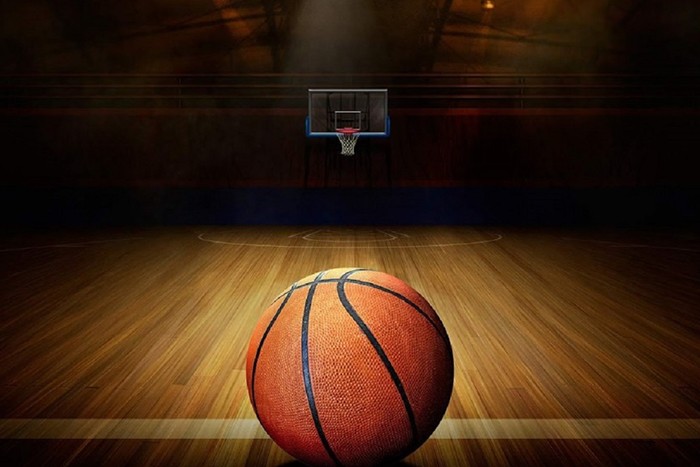 Ficha de Inscrição – BasquetebolFicha de Inscrição – BasquetebolFicha de Inscrição – BasquetebolFicha de Inscrição – BasquetebolFicha de Inscrição – BasquetebolFicha de Inscrição – BasquetebolFicha de Inscrição – BasquetebolFicha de Inscrição – BasquetebolFicha de Inscrição – BasquetebolFicha de Inscrição – BasquetebolFicha de Inscrição – BasquetebolFicha de Inscrição – BasquetebolFicha de Inscrição – BasquetebolFicha de Inscrição – BasquetebolFicha de Inscrição – BasquetebolFicha de Inscrição – BasquetebolFicha de Inscrição – BasquetebolFicha de Inscrição – BasquetebolFicha de Inscrição – BasquetebolFicha de Inscrição – BasquetebolFicha de Inscrição – BasquetebolFicha de Inscrição – BasquetebolFicha de Inscrição – BasquetebolFicha de Inscrição – BasquetebolFicha de Inscrição – BasquetebolFicha de Inscrição – BasquetebolFicha de Inscrição – BasquetebolFicha de Inscrição – BasquetebolFicha de Inscrição – BasquetebolFicha de Inscrição – BasquetebolFicha de Inscrição – BasquetebolFicha de Inscrição – BasquetebolFicha de Inscrição – BasquetebolFicha de Inscrição – BasquetebolFicha de Inscrição – BasquetebolFicha de Inscrição – BasquetebolFicha de Inscrição – BasquetebolFicha de Inscrição – BasquetebolFicha de Inscrição – BasquetebolFicha de Inscrição – BasquetebolFicha de Inscrição – BasquetebolFicha de Inscrição – BasquetebolFicha de Inscrição – BasquetebolFicha de Inscrição – BasquetebolFicha de Inscrição – BasquetebolFicha de Inscrição – BasquetebolFicha de Inscrição – BasquetebolFicha de Inscrição – BasquetebolFicha de Inscrição – BasquetebolFicha de Inscrição – BasquetebolFicha de Inscrição – BasquetebolFicha de Inscrição – BasquetebolFicha de Inscrição – BasquetebolFicha de Inscrição – BasquetebolFicha de Inscrição – BasquetebolFicha de Inscrição – BasquetebolFicha de Inscrição – BasquetebolFicha de Inscrição – BasquetebolFicha de Inscrição – BasquetebolFicha de Inscrição – BasquetebolFicha de Inscrição – BasquetebolFicha de Inscrição – BasquetebolFicha de Inscrição – BasquetebolFicha de Inscrição – BasquetebolFicha de Inscrição – BasquetebolFicha de Inscrição – BasquetebolFicha de Inscrição – BasquetebolFicha de Inscrição – BasquetebolFicha de Inscrição – BasquetebolFicha de Inscrição – BasquetebolFicha de Inscrição – BasquetebolFicha de Inscrição – BasquetebolFicha de Inscrição – BasquetebolFicha de Inscrição – BasquetebolFicha de Inscrição – BasquetebolFicha de Inscrição – BasquetebolFicha de Inscrição – BasquetebolFicha de Inscrição – BasquetebolFicha de Inscrição – BasquetebolFicha de Inscrição – BasquetebolFicha de Inscrição – BasquetebolFicha de Inscrição – BasquetebolFicha de Inscrição – BasquetebolFicha de Inscrição – BasquetebolFicha de Inscrição – BasquetebolFicha de Inscrição – BasquetebolFicha de Inscrição – BasquetebolFicha de Inscrição – BasquetebolFicha de Inscrição – BasquetebolFicha de Inscrição – BasquetebolFicha de Inscrição – BasquetebolFicha de Inscrição – BasquetebolFicha de Inscrição – BasquetebolFicha de Inscrição – BasquetebolFicha de Inscrição – BasquetebolFicha de Inscrição – BasquetebolFicha de Inscrição – BasquetebolFicha de Inscrição – BasquetebolFicha de Inscrição – BasquetebolFicha de Inscrição – BasquetebolFicha de Inscrição – BasquetebolFicha de Inscrição – BasquetebolFicha de Inscrição – BasquetebolFicha de Inscrição – BasquetebolFicha de Inscrição – BasquetebolFicha de Inscrição – BasquetebolFicha de Inscrição – BasquetebolFicha de Inscrição – BasquetebolFicha de Inscrição – BasquetebolFicha de Inscrição – BasquetebolFicha de Inscrição – BasquetebolFicha de Inscrição – BasquetebolFicha de Inscrição – BasquetebolFicha de Inscrição – Basquetebol  Nome:  Nome:  Nome:  Nome:  Nome:  Nome:  Nome:  Nome:  Nome:  Nome:  Nome:  Nome:  Nome:  Nome:Nº Sócio:Nº Sócio:Nº Sócio:Nº Sócio:Nº Sócio:Nº Sócio:Data de Nascimento:Data de Nascimento:Data de Nascimento:Data de Nascimento:Data de Nascimento:Data de Nascimento:Data de Nascimento:Data de Nascimento:Data de Nascimento:Data de Nascimento:Data de Nascimento:Data de Nascimento:Data de Nascimento:Data de Nascimento:Data de Nascimento:Data de Nascimento:Data de Nascimento:Data de Nascimento:Data de Nascimento:Data de Nascimento:Data de Nascimento:Data de Nascimento:Data de Nascimento:Data de Nascimento:Email:Email:Email:Email:Email:Email:Email:Email:Email:Email:Email:Email:Email:  Assinatura:  Assinatura:  Assinatura:  Assinatura:  Assinatura:  Assinatura:  Assinatura:  Assinatura:  Assinatura:  Assinatura:  Assinatura:  Assinatura:  Assinatura:  Assinatura:  Assinatura:Contacto:Contacto:Contacto:Contacto:Contacto:Contacto:Contacto:Contacto:Contacto:Contacto:Contacto:Contacto:Contacto:Contacto:Contacto:Contacto:Contacto:Contacto:Contacto:Data:Data:Data:Data:Data:Data:Data:Data:Data:Data: